Общежитие Профессионально-педагогического колледжа СГТУ имени Гагарина Ю.А.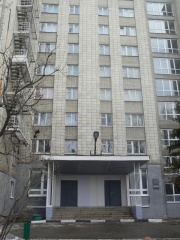 Адрес: 410028, г.Саратов, ул.Мичурина, 85Количество мест для проживания: 640, из них, выделяются для иногородних поступающих в рамках приемной кампании 250 мест.График заезда в общежитие студентов, поступивших в колледж в 2018 году:- поступившие на бюджетные места обучения – 27-28 августа;- поступившие на внебюджетные места обучения (при наличии свободных мест, после заселения поступивших на бюджетные места) –29-30 августа.Общежитие - это своеобразная школа жизни, которая многому учит.Во-первых, закаляет дух. Жизнь в общежитии – это испытание на прочность, испытание соблазнами. Если вы сможете устоять перед заманчивыми перспективами студенческого быта – вы непременно станете сильнее.Во-вторых, общежитие воспитывает в человеке «домохозяина». Именно там человек приобретает массу полезных навыков в области хозяйственных вопросов: стирать и гладить одежду, чистить картошку, готовить себе еду, убираться в комнате.В-третьих, общежитие приучает к жизни в коллективе. Это своеобразное «лекарство от одиночества». Если до него вы жили в тесном кругу родственников, одноклассников и друзей, то в общежитии вам придется поддерживать отношения практически со всеми, так как у вас в одночасье появляется много новых знакомых и друзей. В-четвертых, общежитие - это школа общения. Помогут вам в этом воспитатели и педагог – психолог.                                                                                                                                                                                                        Регулярно проводятся следующие мероприятия:Осенний бал;Новогодний карнавал;Дискотека в день всех влюбленных;Праздник, посвященный Дню защитника Отечества;Праздник, посвященный Международному женскому дню;Масленица;Спортивные состязания.Прожив свою студенческую жизнь в общежитии, вы приобретете полезные навыки, которые пригодятся вам в карьерном росте и семейной жизни. Удачи в покорении студенческого общежития!      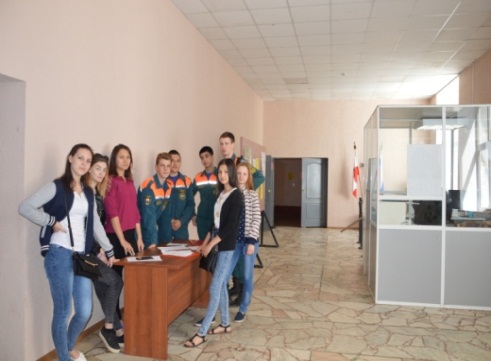 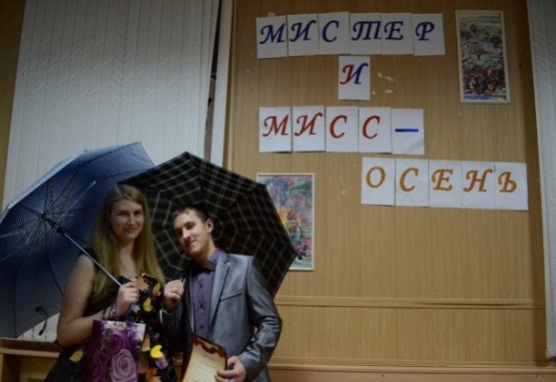 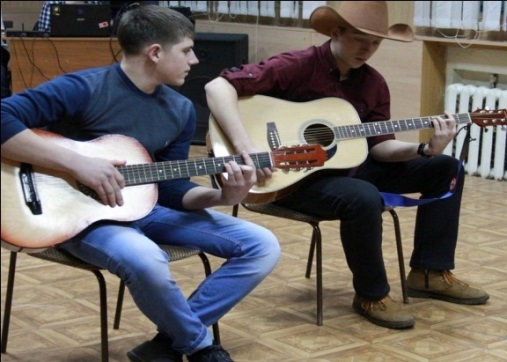 